V4 – Zerteilungsgrad - EisenMaterialien: 			Tiegelzange, Bunsenbrenner, GlasrohrChemikalien:			Eisenblech, Eisenwolle, EisenspulverDurchführung: 	Ein Stück Eisenblech wird mit der Tiegelzange in der Brennerflamme erhitzt.Die Eisenwolle wird mithilfe der Tiegelzange in der Brennerflamme erhitzt, Sobald sie glüht, wird sie aus der Brennerflamme genommen.		Das Eisenpulver wird in ein Glasrohr gefüllt und in die Brennerflamme gepustet.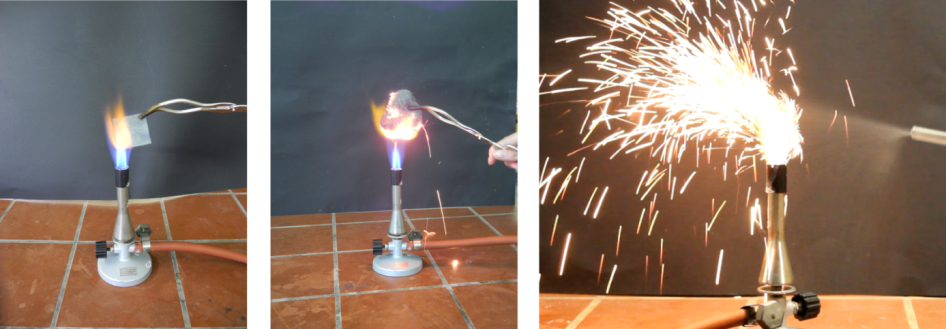 Abbildung : Eisenblech in der Brennerflamme (links), Eisenwolle in der Brennerflamme (mitte), Eisenpulver in der Brennerflamme (rechts).Beobachtung: 	Das Eisenblech glüht in der Brennerflamme. Sobald es aus der Flamme genommen wird, lässt das Glühen nach. Es hat sich ein dunkelgrauer Feststoffüberzug auf dem Eisenblech gebildet.Die Eisenwolle glüht in der Brennerflamme stark auf und sprüht wenige Funken. Auch wenn die glühende Eisenwolle aus der Flamme genommen wird, glüht sie weiter und es entstehen Funken.Das Eisenpulver leuchtet in der Flamme stark auf und sprüht helle Funken.Deutung:		Mit zunehmender Oberflächengröße (Blech  Wolle  Pulver) steigt die Reaktivität des Eisens. Entsorgung:		Die oxidierte Eisenwolle wird im Hausmüll entsorgt.Literatur: 		-GefahrenstoffeGefahrenstoffeGefahrenstoffeGefahrenstoffeGefahrenstoffeGefahrenstoffeGefahrenstoffeGefahrenstoffeGefahrenstoffeEisenblechEisenblechEisenblechH: -H: -H: -P: -P: -P: -EisenwolleEisenwolleEisenwolleH: 228 H: 228 H: 228 P: 370+378bP: 370+378bP: 370+378bEisenpulverEisenpulverEisenpulverH: 228 H: 228 H: 228 P: 370+378bP: 370+378bP: 370+378b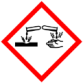 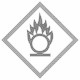 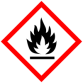 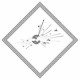 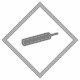 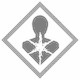 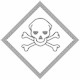 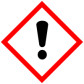 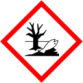 